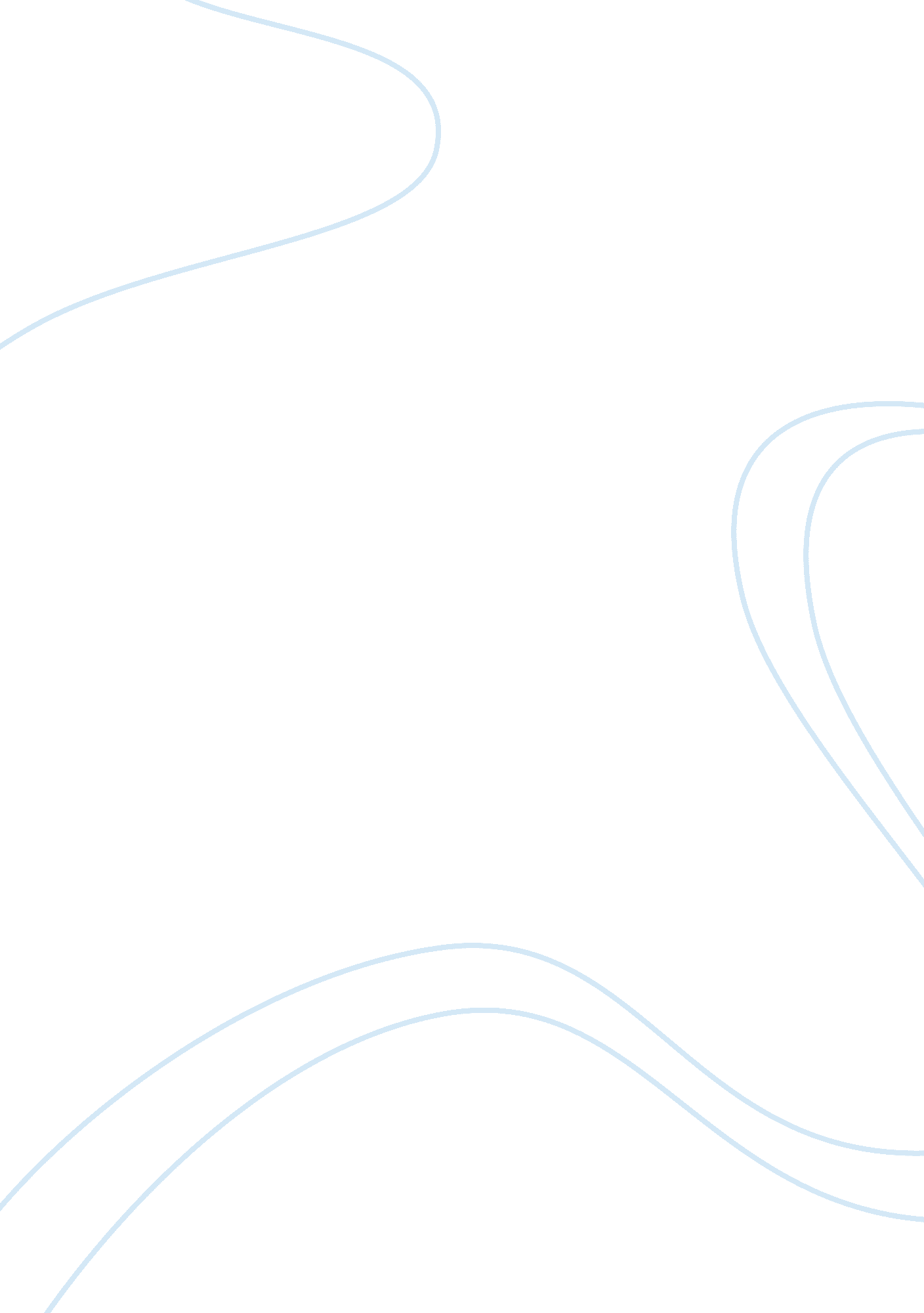 Facebook and myspace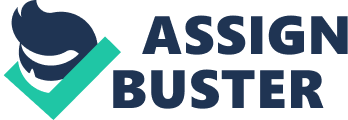 COMPARISON: FACEBOOK VS. MYSPACE Millions of teenagers, professionals, and people belonging to specific field of interest join communities and spend countless hours there to build relationships by exchanging messages, posting their pictures and by writing on blogs. Two of such flourishing and growing web communities are MySpace and FaceBook. This paper explores the similarities and differences between these two websites and analyzes their implications on different domains. 
MySpace was launched in 2003 and is one year older than FaceBook therefore it has an edge over FaceBook of being an established business. Both the communities have a somewhat different target audience. As FaceBook was originally offered only to the Harvard Business Students and later they became public therefore an average person on the website is a either a college student or a recently passed college graduate. However MySpace has a much broader audience with a diverse array of users. 
Personalization and Customization 
As far as comparing the essential features of both the websites, MySpace has got a hand over FaceBook in terms of personalization and customization of user profiles. MySpace is potentially flexible as it allows its user to express them in a broader way and users can incorporate a diverse range of colours, personal photos and flash applications to their pages. 
Implication of Personalization and Customization 
We know that the most of the revenue generated by these types of web communities is through advertisement therefore it has a profound implication. In the future the businesses would be targeting to individual needs and preferences therefore MySpace would be considered as a better source of partnering and placing your ads. One of the research firm predicted that MySpace will sell $525 million worth of advertising, whereas FaceBook will be able to sell only $125 million (Kirkpatrick, 2007). This financial impact shows that the personalization of content has provided a greater leverage to MySpace. 
Privacy 
When it comes to customer privacy, FaceBook does ensure maximum security and protects the privacy of the users better than the MySpace. The reason is that the FaceBook was first launched for private community (Harvard Students) therefore it is relatively secure. Whereas MySpace was initially targeted to a much larger group therefore it is open to many and different kind of users. One of the critical issues faced by MySpace is of spamming as the users are inundated with spam and pornographic comments. Every other day you would find that you are being requested by tons of anonymous users. It is socially acceptable to request a random person via MySpace whereas on FaceBook it is considered to be unethical and border-line offensive (Callan, 2008). 
Implication of Privacy 
Again this privacy concern has an implication on the operation of the company. If the customers felt that they are being harassed or their information is being shared without there knowledge than they are at the risk of churning. In the future, if MySpace does not mitigate this situation, it can loose a major chunk of its users. 
Design and Layout of Websites 
The design and layout of the website has an impact on attracting new users. FaceBook in terms of its design is considered to be simple, tidy and cleaner. On the other hand, MySpace is much of design-oriented and you would find that there are a lot of videos, music, and pictures on many of the MySpace pages. Perhaps many of the people consider music as one of the core competencies of MySpace. You can find any of the bands and there upcoming events and further updates on music. MySpace is an assortment of modern media - rich with music and video and comedy. Its like a rock & roll club - chaotic, loud, and packed (Kirkpatrick, 2007). 
Implication of Design 
This music-centric approach implies that MySpace mean has a niche and that is something every company needs to survive in the long run. 
Technological Structure 
Finally for the technological architecture, both the websites are providing various tools and features to their users. MySpace has three unique functions which are not available with FaceBook. These three are the bulletin board, blog posts and music applications. Similarly, FaceBook has also some distinguishing features like Drink application, Graffiti Wall, Twitter, Events and Bumper stickers (Callan, 2008). MySpace has also been embedded into various local languages as there are 29 translated versions of MySpace whereas FaceBook is being provided in only four languages: English, Spanish, French and German. This repercussion can have a dramatic impact on the international market shares of both the companies. 
WORKS CITED 
Callan. The difference between Facebook and MySpace, 2008 Retrieved on 
December 18, 2008. 
Chang, Melissa. FaceBook vs. MySpace: The battle for global social network 
dominance, 2008. Retrieved on December 18, 2008 
Kirkpatrick, David. As FaceBook takes off, MySpace strikes back, 2007. Retreived on 
December 18, 2008 